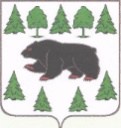 АДМИНИСТРАЦИЯ ТУРИНСКОГО ГОРОДСКОГО ОКРУГА23.12.2020					                                                                № 224-пг. ТуринскОб утверждении Положения о порядке и условиях выдачи сертификата педагогическим работникам образовательных учреждений, подведомственных МКУ «Управление образованием»   С целью стимулирования и развития творческого потенциала педагогических работников, повышения их профессиональной компетенции и качества педагогической деятельности, обеспечения конкурентоспособности в предоставлении образовательных услугПРИКАЗЫВАЮ:Утвердить Положение о порядке и условиях выдачи сертификата педагогическим работникам образовательных учреждений подведомственных МКУ «Управление образованием» (прилагается).Руководителям образовательных учреждений довести данный приказ до педагогических работников. Контроль за исполнением настоящего приказа возложить 
на ведущего специалиста МКУ «Управление образованием» Малкову Л.К.Данный приказ разместить на официальном сайте МКУ «Управление образованием» http://turinskuo.myl.ru/.Начальник                                                                                                     Л.Г. Ситова Приложение к приказу начальника           МКУ «Управление образованием»            от 23.12.2020 №224-пПОЛОЖЕНИЕо порядке и условиях выдачи сертификата педагогическим работникам образовательных учреждений, подведомственных МКУ «Управление образованием»1. Общие положения. 1.1. Настоящее Положение определяет требования к сертификату, порядок и условия выдачи сертификатов Муниципальным казенным учреждением «Управление образованием Туринского городского округа» (далее МКУ «Управление образованием») педагогическим работникам (далее педагоги) образовательных учреждений, подведомственных МКУ «Управление образованием».1.2. Сертификат выдается за:-  распространение педагогами своего профессионального опыта;- активное и результативное участие в муниципальных мероприятиях, конкурсах, конференциях, районных методических объединениях, семинарах и т.д.- участие в качестве члена жюри;- участие в работе творческой группы;- наличие продуктов, созданных в рамках деятельности профессионального сообщества; - публичную презентацию собственных методических продуктов через районные методические объединения, педагогические чтения, конференции, семинары, творческие отчеты и другие формы;- проведение открытых уроков, занятий, мастер-классов для участников районных методических объединений;- инициирование и/или подготовку методических мероприятий (конкурсов, конференций, олимпиад и т.д.) или мероприятий для учащихся; - экспертную деятельность; - тьюторство и наставничество (организация методической работы с молодыми педагогами, сопровождение в процессе подготовки к аттестации и др.).2. Условия и порядок выдачи сертификатов.2.1. Сертификат выдается педагогу на основании решения МКУ «Управление образованием».2.2. Для получения сертификата ответственное лицо (специалист МКУ «Управление образованием», руководитель районного методического объединения, руководитель образовательного учреждения) направляет ходатайство (форма прилагается) на имя начальника МКУ «Управление образованием» о выдаче сертификата педагогу. 2.3. В ходатайстве указывается основание для выдачи сертификата.2.4. Ходатайства принимаются до конца мая текущего года. 2.5. Ходатайства о выдаче сертификатов рассматриваются комиссией, состав которой   утверждается приказом МКУ «Управление образованием. 2.6.  Комиссия принимает решение о выдаче сертификата и публикует свое решение на сайте  http://turinskuo.my1.ru  в разделе «Методическая работа».2.4. Сертификат выдается в электронном варианте по итогам учебного года (в сентябре).  2.5. Сертификат направляется на электронный адрес образовательного учреждения, в котором работает педагог, получающий сертификат.2.6. Учет и регистрацию всех выданных сертификатов осуществляет МКУ «Управление образованием».2.7.  При нарушении условий настоящего Положения сертификат не выдается.3. Требования к сертификату3.1. Образец сертификата устанавливается МКУ «Управление образованием».3.2. Бланк сертификата заполнятся в электронном виде. 3.3. На бланке сертификата указывается: - полное название организации, выдавшей сертификат; - фамилия, имя, отчество педагога; - наименование мероприятия; - дата проведения мероприятия; - регистрационный номер сертификата;- дата выдачи сертификата.3.4. Каждый сертификат имеет свой уникальный номер, под которым он регистрируется в книге учета выданных сертификатовПриложение к Положению о порядке и условиях   выдачи сертификата педагогическим работникам образовательных учреждений, подведомственных МКУ «Управление образованием»Начальнику МКУ «Управление образованием»Л.Г. Ситовой____________________________________________________________ФИО, должностьХОДАТАЙСТВОПрошу поощрить сертификатами следующих педагогов:дата __________________                                                            подпись __________________МУНИЦИПАЛЬНОЕ КАЗЁННОЕ УЧРЕЖДЕНИЕ«УПРАВЛЕНИЕ ОБРАЗОВАНИЕМ ТУРИНСКОГО ГОРОДСКОГО ОКРУГА»(МКУ «УПРАВЛЕНИЕ ОБРАЗОВАНИЕМ»)ПРИКАЗ№ФИО педагога (полностью)ДолжностьНаименование ОУОснование для выдачи сертификата